                                                                ПОСТАНОВЛЕНИЕ                                                  Главы муниципального образования«Ходзинское сельское поселение»   29.11.2019г                                                       № 53                                            а. ХодзьОб увеличении оплаты труда работников муниципального образования «Ходзинское сельское поселение», замещающих должности, не являющиеся должностями муниципальной службы муниципального образования «Ходзинское сельское поселение»В целях упорядочения оплаты труда работников муниципального образования «Ходзинское сельское поселение», замещающих должности, не являющиеся должностями муниципальной службы муниципального образования «Ходзинское сельское поселение» и в соответствии с Постановлением Кабинета Министров Республики Адыгея от 24.12.2007 г. № 206 «Об оплате труда работников государственных органов Республики Адыгея, замещающих должности, не являющиеся должностями государственной гражданской службы Республики Адыгея»,ПОСТАНОВЛЯЮ:1. Увеличить в 1.043 раза должностные оклады работников муниципального образования «Ходзинское сельское поселение», замещающих должности, не являющиеся должностями муниципальной службы муниципального образования «Ходзинское сельское поселение», согласно приложению № 1 к настоящему Постановлению.2. Настоящее Постановление вступает в силу со дня его официального опубликования и распространяется на правоотношения, возникшие с 01.10.2019г.3. Настоящее Постановление разместить на официальном сайте администрации муниципального образования «Ходзинское сельское поселение». Врио главыМО «Ходзинское сельское поселение»			           	З.Т. АфашаговаПриложение № 1 к Постановлению главы муниципального образования«Ходзинское сельское поселение»от 29.11.2019г    года № 53Размерыдолжностных окладов работников муниципального образования «Ходзинское  сельское поселение», замещающих должности, не являющиеся должностями муниципальной службы муниципального образования «Ходзинское  сельское поселение»  УРЫСЫЕ ФЕДЕРАЦИЕАДЫГЭ РЕСПУБЛИКМУНИЦИПАЛЬНЭ  ГЪЭПСЫКIЭ ЗИIЭ «ФЭДЗ  КЪОДЖЭПСЭУПI»385438 къ. ФЭДЗ,Краснооктябрьскэ иур. №104тел./факс 9-67-40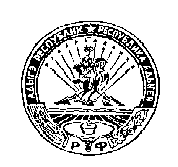 РОССИЙСКАЯ ФЕДЕРАЦИЯРЕСПУБЛИКА АДЫГЕЯМУНИЦИПАЛЬНОЕ ОБРАЗОВАНИЕ«ХОДЗИНСКОЕ СЕЛЬСКОЕ ПОСЕЛЕНИЕ»385438 а.Ходзь,ул. Краснооктябрьская № 104тел./факс 9-67-40Наименование должностиРазмер должностного оклада(в рублях)Водитель служебного автомобиля2803Уборщик служебных помещений2294Сторож2294